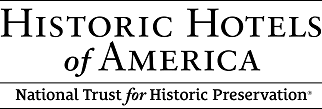 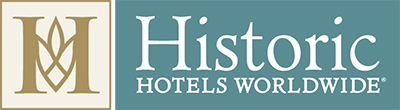 FOR IMMEDIATE RELEASE2018 Historic Hotels Awards of Excellence Winners AnnouncedHistoric Hotels and Recipients Honored at the Awards Ceremony and Gala at The Broadmoor (1918)Washington, DC – November 1, 2018, Historic Hotels of America® and Historic Hotels Worldwide® are pleased to announce the winners of the 2018 Awards of Excellence. Recipients were honored at a special ceremony and gala at The Broadmoor (1918) in Colorado Springs, Colorado on Thursday, November 1. Awards were presented before an audience of more than 200 industry leaders, owners, senior management, and representatives of the finest historic hotels from across America and from around the world. Honors were given in multiple categories ranging from Hotelier of the Year and Hotel Historian of the Year to Best Historic Resort, Historic Hotelier of the Year, Lifetime Achievement, and others. Each year, these Historic Hotels Awards of Excellence honor, encourage, and recognize the most exemplary historic hotels, hoteliers, and leadership practices. The Historic Hotels Awards of Excellence are presented to historic hotels and hoteliers demonstrating innovative leadership, stewardship, and contribution to furthering the recognition, preservation, and celebration of these preeminent historic hotels and their histories. From more than 200 nominees, the following Historic Hotels of America and Historic Hotels Worldwide hotels and hoteliers were honored with these prestigious annual awards for 2018:Historic Hotels of America New Member of the YearThe Statler (1956) Dallas, TexasBest Social Media of a Historic HotelThe Otesaga Hotel and Cooper Inn (1909) Cooperstown, New York Sustainability ChampionLa Fonda (1922) Santa Fe, New MexicoBest Small Historic Inn/Hotel (Under 75 Guestrooms)Benbow Inn (1926) Garberville, California Best Historic Hotel (76-200 Guestrooms)Beekman Arms and Delamater Inn (1766) Rhinebeck, New York Best Historic Hotel (201-400 Guestrooms)The Brown Hotel (1923) Louisville, KentuckyBest Historic Hotel (Over 400 Guestrooms)Hotel Captain Cook (1964) Anchorage, Alaska Best City Center Historic HotelThe Jefferson Hotel (1895) Richmond, VirginiaBest Historic ResortThe Hotel Hershey® (1933) Hershey, Pennsylvania Best Historic Restaurant Woods Restaurant at Grand Hotel (1887) Mackinac Island, MichiganHotel Historian of the YearTeresa Porter at Benbow Inn (1926) Garberville, California  Ambassador of the Year (Quarter Century of Service)Ann Alba at The Broadmoor (1918) Colorado Springs, Colorado Best Historic Hotels Worldwide Hotel in EuropeDomus Renier Boutique Hotel (1608) Chania, GreeceBest Historic Hotels Worldwide Hotel in Asia/PacificSofitel Legend Metropole Hanoi (1901) Hanoi, Vietnam  Best Historic Hotels Worldwide Hotel in the Americas The Omni King Edward Hotel (1903) Toronto, Canada2018 Historian of the YearLuke Barr Celebrated New York Times bestselling author of Ritz & Escoffier: The Hotelier, the Chef & the Rise of the Leisure Class; and Provence, 1970: M.F.K. Fisher, Julia Child, James Beard, and the Reinvention of American TasteSteward of History and Historic Preservation Herbert V. Kohler, Jr. at The American Club (1918) Kohler, WisconsinLegendary Family Historic Hoteliers of the YearThe Beach family at Basin Harbor Club (1886) Vergennes, VermontHistoric Hotelier of the YearDavid Tamulevich at Portland Regency Hotel & Spa (1895) Portland, MaineLifetime Achievement AwardKen Price, at Palmer House®, a Hilton Hotel (1871) Chicago, Illinois “Congratulations to the recipients of the 2018 Historic Hotels Awards of Excellence.  These 2018 winners represent more than 400 years of history and include the finest legendary and iconic historic hotels from across the United States of America and from around the world,” said Lawrence Horwitz, Executive Director, Historic Hotels of America and Historic Hotels Worldwide. “We are delighted to recognize these magnificent historic hotels and their historic hoteliers for their dedication, passion, stewardship, and leadership in preserving these treasures and their stories for future generations of travelers.”Award recipients are selected from nominees received from historic hotels, historic preservation supporters, prior award recipients, and leadership from Historic Hotels of America and Historic Hotels Worldwide. As official programs of the National Trust for Historic Preservation, Historic Hotels of America and Historic Hotels Worldwide provide the recognition to travelers, civic leaders, and the global cultural, heritage, and historic travel market that member hotels are among the finest historic hotels across America and around the world. The Historic Hotels Annual Awards of Excellence program recognizes the pinnacle of this distinct group of nominees in a range of categories. About Historic Hotels of America®Historic Hotels of America is the official program of the National Trust for Historic Preservation for recognizing and celebrating the finest Historic Hotels. Historic Hotels of America has more than 300 historic hotels. These historic hotels have all faithfully maintained their authenticity, sense of place, and architectural integrity in the United States of America, including 46 states, the District of Columbia, the U.S. Virgin Islands, and Puerto Rico. Historic Hotels of America is comprised of mostly independently owned and operated historic hotels. More than 30 of the world’s finest hospitality brands, chains, and collections are represented in Historic Hotels of America. To be nominated and selected for membership into this prestigious program, a hotel must be at least 50 years old; has been designated by the U.S. Secretary of the Interior as a National Historic Landmark or listed in or eligible for listing in the National Register of Historic Places; and recognized as having historic significance. For more information, please visit HistoricHotels.org. About Historic Hotels Worldwide®Historic Hotels Worldwide® is a prestigious collection of historic treasures, including historic hotels, castles, chateaus, palaces, academies, haciendas, villas, monasteries, and other historic lodging spanning ten centuries. Historic Hotels Worldwide represents the finest global collection of more than 360 historic hotels in more than 43 countries. Historic Hotels Worldwide is dedicated to promoting heritage and cultural travel to prestigious historic treasures. Hotels inducted into Historic Hotels Worldwide are authentic historic treasures, demonstrate historic preservation, and celebrate historic significance. Embracing luxury hotel brands, chains, collections, and the finest independent historic hotels, participation is limited to those distinctive historic hotels that adhere to the following criteria: minimum age for the building is 75 years or older; historically relevant as a significant location with a historic district, historically significant landmark, place of a historic event, former home of a famous person, or historic city center; hotel celebrates its history by showcasing memorabilia, artwork, photography, and other examples of its historic significance; recognized by national preservation or heritage buildings organization or located within UNESCO World Heritage Site; presently used as historic hotel. To learn more visit www.HistoricHotelsWorldwide.com MEDIA CONTACT: Heather Taylor Historic Hotels of America 		   Senior Manager, Marketing Communications	Tel: +1 202 772 8333 Fax: +1 202 772 8338 htaylor@historichotels.org ###